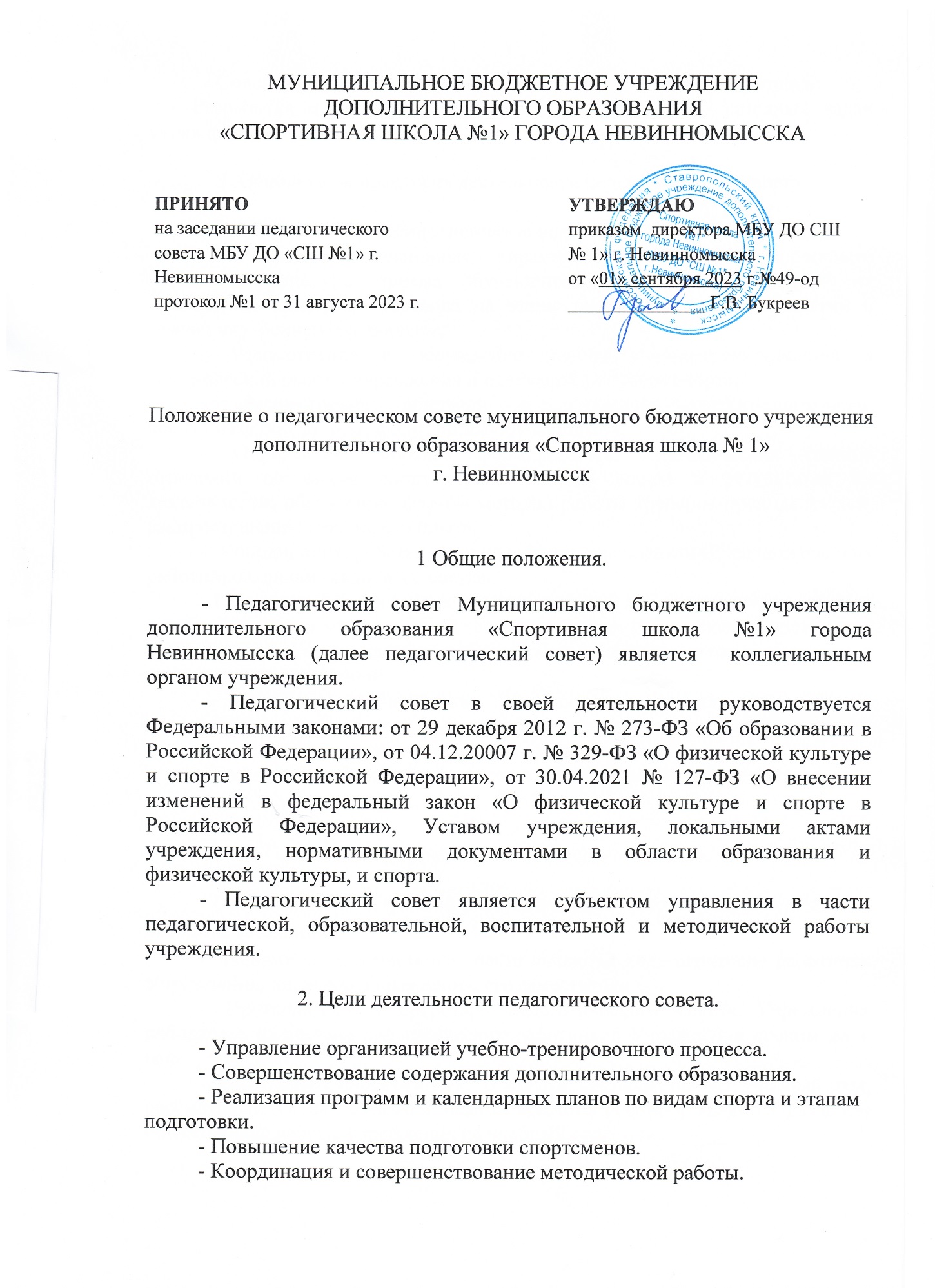 	- Содействие повышению квалификации тренеров-преподавателей.	- Разработка и реализация мероприятий по решению уставных задач учреждения.3. Основные направления деятельности педагогического совета.	- Разработка, обсуждение, принятие локальных актов учреждения.	- Определение основных характеристик учебно-тренировочного процесса, процедуры приема обучающихся, порядка и оснований их отчисления; критериев перевода на этапы подготовки, режима занятий и правил внутреннего распорядка.	- Рассмотрение и обсуждение планов учебно-тренировочной и методической работы учреждения и отделений по видам спорта.	- Рассмотрение вопросов о состоянии учебно-спортивной, воспитательной работы, дисциплины обучающихся.	- Определение порядка формирования педагогических советов отделений по видам спорта, рассмотрение планов и результатов их деятельности; обсуждение форм и методов работы тренеров-преподавателей, распространение передового опыта.	- Координация работы по повышению квалификации педагогических работников, анализ кадрового состава.	- Решение вопросов о внесении предложений в соответствующие органы о присвоении почетных званий педагогическим работникам Учреждения, представлении педагогических работников к правительственным наградам и другим видам поощрений.	- Выработка аналитических материалов и других документов о деятельности учреждения в том числе, по запросам учредителя и по итогам проверок надзорных и контролирующих органов.- Рассмотрение ежегодного отчета о результатах самообследования.4. Организация работы педагогического совета.- Организационной формой работы педагогического совета Учреждения являются заседания.	- Членами педагогического совета являются педагогические работники Учреждения, директор Учреждения, его заместители.	- Председатель и секретарь педагогического совета Учреждения избирается из состава педагогических работников Учреждения сроком на 1 год.	- План работ педагогического совета составляется на учебный год, рассматривается на заседании педагогического совета и является разделом общего плана работы учреждения на учебный год.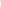 	- Периодичность проведения заседаний педагогического совета по мере необходимости, но не реже 1 раза в три месяца.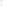 	- По вопросам, обсуждаемым на заседаниях педагогического совета, выносится решение с указанием, при необходимости, сроков исполнения и ответственных лиц.	- Решения педагогического совета принимаются простым большинством голосов. Заседание педагогического совета является правомочным, если на нем присутствовало не менее 2/3  списочного состава членов педагогического совета. Принятые решения педагогического совета после их утверждения директором учреждения являются обязательными для исполнения всеми работниками учреждения и обучающимися.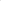 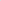 	- Заседания педагогического совета оформляются протоколом за подписью председателя и секретаря. В протоколе указывается его номер, дата заседания, количество присутствующих, повестка, краткая, но ясная и исчерпывающая запись выступлений и принятое решение. Протоколы заседаний педагогического совета являются документами постоянного хранения.	- Председатель педагогического совета организует систематическую проверку выполнения принятых решений и информирует педагогический совет о ее результатах.	- При необходимости, изменения, дополнения в настоящее положение разрабатываются и принимаются педагогическим советом и утверждается директорам учреждения.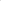 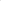 